  Minutes – LCCJ Board Meeting – April 29, 2020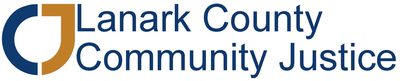 Present:  Christine Peringer, Scott Ferguson, David Burkett, Stephen Graham, Joellen McHard and Margo Bell                   Guests:  Sheri Halladay and Alfred von MirbachRegrets:  Aisha Toor, Ross DicksonAgendaDescriptionAction ItemsWelcome and Preliminaries Welcome and Check-in Review and Adoption of Agenda Declaration of Conflict of InterestApproval of Board Minutes of March 25, 2020 Approval of Notes April 22, 2020Review of Action ItemsRestorative Moment - ChristineMeeting called to order at 5:35 p.m.Everyone fine, people busy with life, gardening, kitchen renovations etc.  Accepted by consensus with the addition of approval of Notes from April 22, 2020 meeting added to 1d)None declaredApproved by consensus as presentedApproved by consensus with wording change to Government funding section (to be taken from Joellen’s notes)            Action Items completedReferred to a report Murray Long (past Chair) completed for the Governance Committee to assist with strategic planning.  In the report he refers to a 2017 Ekos Reid research project https://publications.gc.ca/collections/collection_2018/jus/J4-59-2018-eng.pdfChristine highlighted:14% of Canadians reported familiarity with the concept of restorative justice (RJ)87% said it made sense that victims should be able to meet with offenders to relate the impact of the crime62% felt RJ would result in a more satisfying & meaningful process for victims64% believed RJ could be applied in all types of cases, provided it was voluntary Concluded that to her, this points out the huge scope/importance for our communication strategy, fundraising & programming.  People agree with RJ once they know what it is all about…Margo will circulate Murray’s report to the BoardPolar Bear PlungeWritten report submitted – Alfred highlighted:Figures for money raised in past plunges are available on the website http://perthpolarbearplunge.ca/pastyears.html Realistic aim for us would be $20,00 if it proceeds – Would like to see us aim for $30,000Goal is not the # of plungers but committed plungers who will raise lots of money…Alfred will be the lead – we don’t need a committee at this point because of the times…Polar Bear plunge organization gets $10 per plungerA number of their members have retiredVirtual plunge is a possibility – we need to be able to say if it is a go by SeptemberAlfred continues to work behind the scenesPossibility of partnership plungers – people off site plunging but money goes to LCCJAmir (Aisha’s son) is working on the plunge for us and has some great ideasNext steps:  Alfred will work through Christine and the Fundraising committeeFinance – DaveFinance ReportRevised LCCJ Budget 20/21Written report submitted – highlights:Stressed that the document is not the final document – there is not total agreement for the document – still trying to find the best way to reportGoing forward we will have quarterly reportsAnother column is to be added which will be variance to budget each quarterThere would also be a variance column on the income statement and a statement of cash flow4.      Executive Director                          ReportVerbal report building upon Notes from special meeting April 22ndNext steps – meeting with VWAP rep, Interval House and maybe policeNo word yet re cell phones from United WayFCSLLG has identified a staff member who will run program on-line5.    Program Coordinator’s         Report5.     Program Coordinator’s          Report cont’d.Written Report Submitted – Highlights:Youth at Risk now meeting monthly rather than quarterlySheri reached out via email to regional restorative group – resulted in email she received and circulated to board today First on-line Forum to take place May 8thA practise Zoom meeting took place in preparation with 2 facilitators, Sheri & JoellenFacilitators gave good insight re how to record the meeting – consent & confidentialityThe forum would not be recordedZoom has a poll for the host to circulate to participants – questions with multiple choice answersSheri and Stephen Graham created a data base for old and current cases – half of 2019 entered to date6.      Governance CommitteeHave not met7.      Fundraising CommitteeVolunteer looking at 137 Foundations to pursue for Community Justice to pursue – to date 9 have been selectedDiscussion took place regarding ED applying for funding under $20,000 without Board approval – Joellen to check Job DescriptionIt was felt Board involvement under $20,000 was not necessaryLetter going out to all constituents – a year since our 30 in 30 – report the positive things going onWhen ready will send to Board to see if there are any connections with the Foundation BoardsCommittee to propose amendment regarding applying for funding under $20,0008.      20th Anniversary of LCCJ          July 7, 2020.Get together not possible due to covid-19Is there a restorative movie we could show @ the Drive in?Other ideas?9.       New BusinessNo New Business10.     Next MeetingZoom meeting, May 27, 2020 @ 5:30 p.m.11.     Closing Round and           AdjournmentJoellen has a new computer – working well thanks to AnthonyPayment to Microsoft decreased to $4 per month (down from $50)All were very positive with regard to where we are going – we are on the righty trackAll board members expressed appreciation to Sheri and Joellen for that have/are doing…